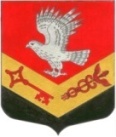 Муниципальное образование«ЗАНЕВСКОЕ   ГОРОДСКОЕ   ПОСЕЛЕНИЕ» Всеволожского муниципального района Ленинградской областиГлава муниципального образованияПОСТАНОВЛЕНИЕ03.03.2021 года										№ 01гп. Янино-1О проведении публичных слушанийпо предоставлению разрешения наусловно-разрешенный вид использованияземельного участка с кадастровымномером 47:07:1039001:16413На основании обращения администрации (исх. № 881-2-3 от 03.03.2021), в соответствии со ст. 5.1, ст. 39 Градостроительного кодекса Российской Федерации, Федеральным законом от 06.10.2003 № 131-ФЗ «Об общих принципах организации местного самоуправления в Российской Федерации», Уставом муниципального образования, Положением о порядке организации и проведения публичных слушаний, утвержденным решением совета депутатов МО «Заневское городское поселение» от 17.04.2018 № 19, ПОСТАНОВЛЯЮ: 1. Назначить публичные слушания по предоставлению разрешения на условно-разрешенный вид использования земельного участка с кадастровым номером 47:07:1039001:16413, расположенного по адресу: Ленинградская область, Всеволожский район, массив Янино-Аэродром, с вида разрешенного использования «среднеэтажные жилые дома» на вид разрешенного использования «многоэтажные жилые дома».2. Установить срок проведения публичных слушаний по предоставлению разрешения на условно-разрешенный вид использования земельного участка с кадастровым номером 47:07:1039001:16413 со дня опубликования оповещения о начале публичных слушаний до дня опубликования заключения о результатах публичных слушаний с 5 марта 2021 по 2 апреля 2021.3. Публичные слушания состоятся 30 марта 2021 года в 17-00 по адресу: Ленинградская область, Всеволожский район, гп. Янино-1, ул. Шоссейная, д. 46, МБУ «Янинский культурно-спортивный досуговый центр».4. Администрации МО «Заневское городское поселение» организовать и провести публичные слушания. 5. Опубликовать настоящее постановление в газете «Заневский вестник».6. Постановление вступает в силу после его опубликования.7. Контроль за исполнением настоящего постановления оставляю за собой.Глава муниципального образования				В.Е. Кондратьев